SREDA 8. 4. 2020  SlovenščinaPrave navade za zdravo življenje SDZ 2, str. 51Preberi naslov in pojasni besedo navada.Oglej si slike in povej, kaj je na njih narisano; kaj se na njih dogaja. Kako otroci na slikah skrbijo za svoje zdravje. Pripoveduj staršem.Izberi si dve sliki in opiši dogajanje na sliki.Pri pisanju bodi pozoren na:  pravilen zapis besed. Presledek med besedami. Čitljivost zapisa. Estetskost zapisa (lepa pisava). Veliko začetnico.MatematikaOdštevam dvomestna števila do 100Nova snovOdštevanje DE – DE = DEOdštevamo dve poljubni dvomestni števili brez prehoda desetice.Primer: 74 – 43 = __             Razlaga:Nastavimo 7 stolpcev in 4 posamezne kocke, nato odvzamemo 4 stolpce in 3 kocke.Narišemo grafično ponazoritev: ●●●●  (prečrtamo 4 stolpce in 3 pike)Zapišemo račun (odštevanec razčlenimo na D in E). Računamo na daljši način.                                                                74  -   43  =  34 - 3 = 31                                                                  /  \                                                                40   3Račune lahko vadijo tudi s premikanjem po stotičnem kvadratu.Skupaj naredite še nekaj primerov.SDZ 3, str. 116. nalogaOglej si slikovni prikaz in ga ubesedi. Zapiši ustrezen račun odštevanja. Računaj na daljši način.7. nalogaRačunaj na daljši način.8. nalogaRačune lahko že izračunaš na krajši način. Pod odštevanec si še vedno lahko zapišeš desetice in enice.Spoznavanje okoljaMoje telo – ponovimo   (tiskaj ali preriši)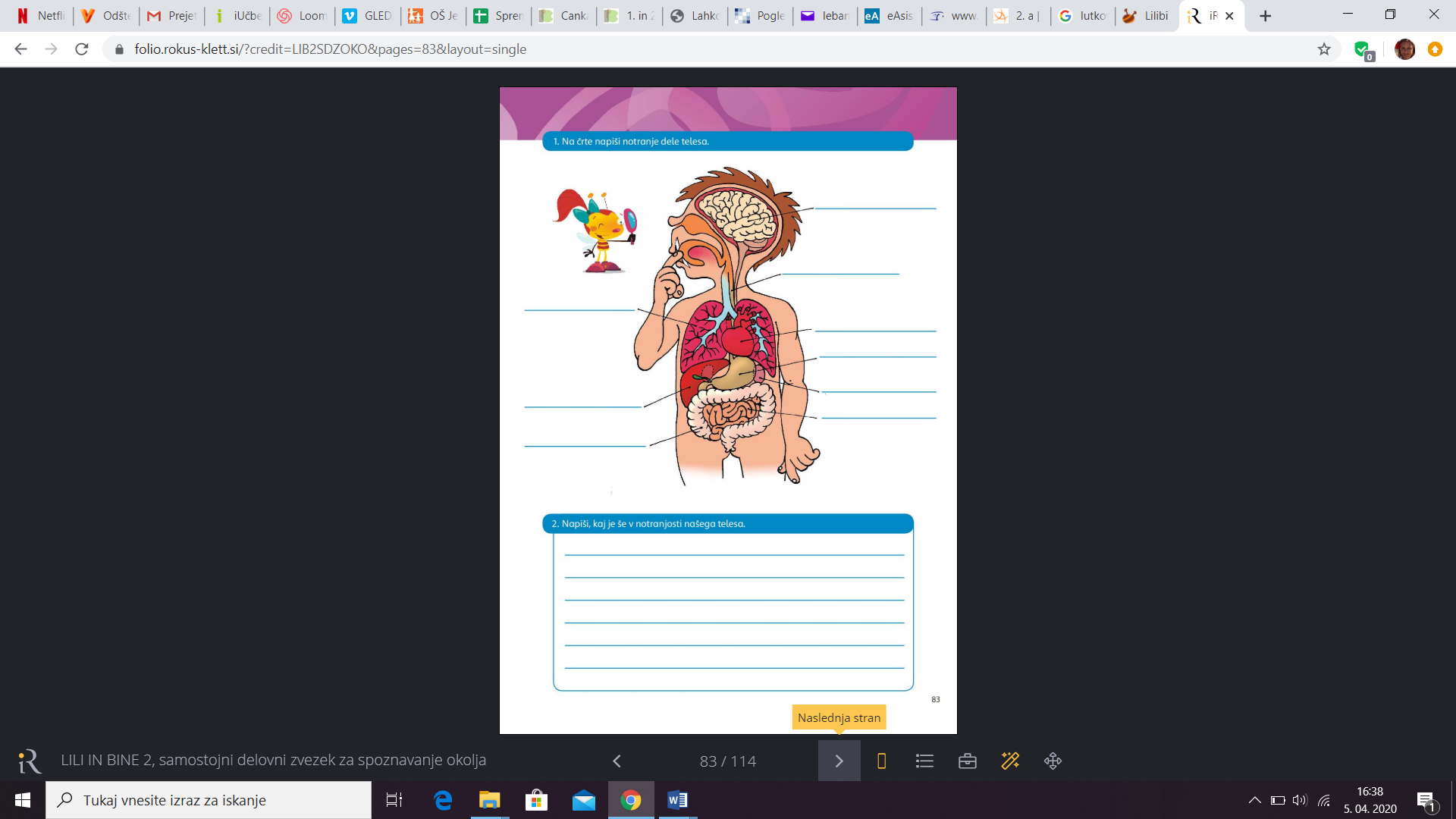 ŠportŠportnih 5x5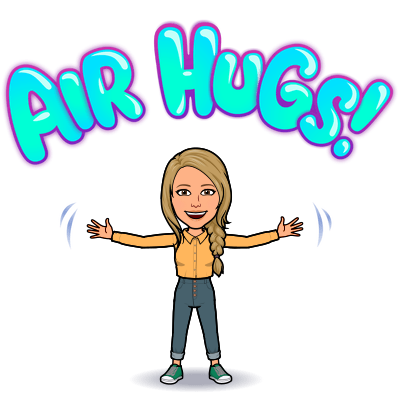 